FAMILY EMERGENCY PLANEMERGENCY MEETING PLACE (near our home)NAME OF LOCATION: ______________________________________________			ADDRESS__________________________________________________________		PHONE NUMBER___________________________________________________		EMERGENCY MEETING PLACE (outside our neighborhood)NAME OF LOCATION: ______________________________________________		ADDRESS__________________________________________________________		PHONE NUMBER___________________________________________________		ESCAPE ROUTESLOCATION #1: _______________________________________________________	 OTHER INFORMATION: ______________________________________________	 LOCATION #2: _______________________________________________________	 OTHER INFORMATION: _____________________________________________	 SHELTER IN PLACE (safe place inside our home)LOCATION: _________________________________________________________	OTHER INFORMATION: ______________________________________________		 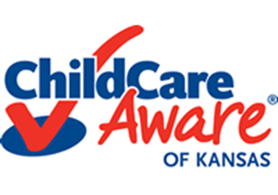 www.ks.childcareaware.org 		Toll Free (855) 750-3343HOME LAYOUT / DIAGRAMDraw a layout of your home and label the following:Locations of utility shutoffs (electric & gas)Safety Equipment (fire extinguishers, disaster supplies, etc)Escape RoutesMeeting Place (all locations)Shelter-in-Place Location(s)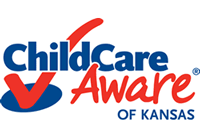 www.ks.childcareaware.org 		Toll Free (855) 750-3343